令和５年度第18回定期総会（通算第43回定期総会）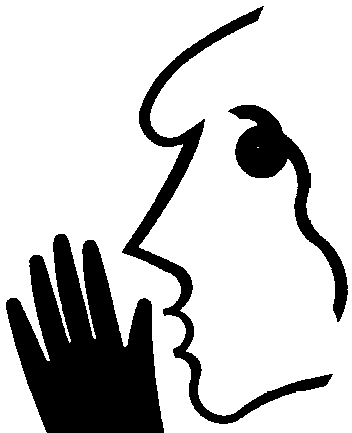 　　　日　　時　　令和　５年　６月24日（土）　　　　　　　　　　　13時30分から　　　会　　場   大口町健康文化センター　多目的室特定非営利活動法人愛知視覚障害者援護促進協議会　総　　　会　　　式　　　　次　　　　第１　開会のことば　　副理事長　坂部２　理事長あいさつ　三宅理事長３　議長選出・書記選出　鈴木理事、大塚（拓）理事４　議題第１号議案　令和４年度事業報告ア　事業関係　　田中副理事長イ　訓練室の状況　坂部副理事長ウ　会員の状況　坂部副理事長エ　会計報告　　山本理事オ　会計監査報告　山本理事第２号議案　令和５年度事業計画　　ア　事業計画（案）　　坂部副理事長 　　イ　予算（案）　　　　　川部事務局長５　感謝状贈呈　　　　　　山本　潔様６　議長・書記解任７　閉会のことば　　田中副理事長第１号議案　令和４年度事業報告ア　事業関係・理事会(理事１３名・監事１名)・視覚代行リハビリテーション相談・訓練（本郷眼科・コスモス眼科）・講師派遣（新型コロナ感染症対策のため自粛あり）　　・自治体（江南市・大口町・扶桑町）視覚障害者歩行訓練事業・拡大写本・点　訳・その他の活動関係（新型コロナ感染症対策のため自粛あり）・他施設との連携　　随時　本郷眼科　　　　　　　　　　　　　　　　　コスモス眼科名古屋市総合リハビリテーションセンター名古屋大学付属病院名古屋情報文化センター名古屋市立鶴舞中央図書館(点字文庫)愛知県医師会難病相談室日本網膜色素変性症協会愛知中部盲導犬協会日本介助犬協会　　　　　　　　　　　　　　　　　　　　愛知県視覚障害者協議会イ　日常生活訓練室　ＴＤＬ新西の状況　　令和４．４．１～令和４．８．３１　　　・利用者数　・ボランティア数　ウ　会員の状況　令和５年３月３１日　※（　）は会費納入済み者オ　会計監査報告令和４年度会計監査報告書　　　　　 　　　　令和４年度決算報告に基づき、諸帳簿の記帳・預金・収支決算の内容を　　　　   　　監査したところ、いずれも正確に経理されていたことを確認しました。令和　５　年　６月　５日　　　　　　　　　　　　　　　監　　事　　　小　南　太　郎　　　　　（印鑑省略）第２号議案　令和５年度事業計画（案）ア．事業計画（案）・理事会(理事１３名・監事１名)・視覚代行リハビリテーション相談・訓練場所　　本郷眼科・コスモス眼科日時　　各眼科診療日に随時（原則予約制）　・視覚障害者援護講習会（医療・福祉に携わる方）内容　　愛知県内の市町村で視覚障害者支援活動する方を対象に開催します。また、視覚障害者の支援の普及を目的とした講習会を開催する団体と共催します。　日時　　随時　・視覚障害リハビリテーション・補助犬関連施設合同説明会　　　内容　　各団体がそれぞれの特徴を説明し、新しく正確な情報を提供する。　　　日時　　令和５年10月予定　　　会場　　未定・講師派遣・名義使用　内容　　視覚代行リハビリテーション・同行援護従業者養成等の視覚障害者援護を目的とした講習会を開催する団体に講師を派遣すると共に後援等の名義使用を承諾する。日時　　随時・日常生活訓練教室　　　　休講中・視覚障害者歩行訓練事業の支援（江南市、大口町、扶桑町）　　愛知県の自治体が実施する視覚障害者歩行訓練事業に視覚障害リハビリテーションワーカーを派遣する。・拡大教科書の製作　　希望者がなく４月１日から休止中・第18回（通算43回）総会定期総会の開催日時　令和５年６月24日（土）　13時30分～16時場所　大口町健康文化センター　多目的室・その他の活動・令和４・５年度特定非営利活動法人愛知視覚障害者援護促進協議会役員（令和４年４月１日～令和６年３月３１）注　複数以上の役職欄は、「あいうえお順」としました。会　名日　　　時会　場第97回理事会第98回理事会第99回理事会第100回理事会第101回理事会第102回理事会４月５日（火）　　　19時６月14日（火）　　19時８月10日（火）　　18時30分10月19日（火）　18時30分１２月１４日（水）　19時２月15日（火）　　18時30分オンライン会議名古屋市リハセン情報文化センターオンライン会議オンライン会議オンライン会議令和４年度令和３年度件数1016派遣講座等の名称開催日主催者講師名備考ロービジョン外来令和４年度中第1・３金曜名古屋大学病院眼科外来坂部司外来患者各４名視覚障がい者の防災を考える２月１９日こまき視覚障がい者の会坂部司参加者２５名豊明市社会福祉協会ガイドヘルプ講習会２月　７日豊明市社会福祉協議会坂部司参加者１２名派遣自治体実施回数対象者講師名大口町　　　144名坂部司扶桑町　　　０　　　０名坂部司江南市　　　７３名坂部司タイトル　６（昨年８）分冊数　１３　（昨年３５）タイトル名中３　国語、公民、数学、理科、英語、道徳、（６）タイトル名中３　国語、公民、数学、理科、英語、道徳、（６）タイトル名中３　国語、公民、数学、理科、英語、道徳、（６）タイトル数冊　数タイトル名００月日事業名等会　場内　　　　容役員総数４５７8１２３３１７１６１５１４２０訓練視覚障害者歩行訓練委託事業総会・講演参画拡大写本のつどい固定電話の廃止事務所移転事務所「つどい」６４・６５号ＴＤL新西扶桑町、大口町江南市愛知県医師会館名古屋市白鳥ホール今池中学校TDL新西訓練室大口町町民活動センター事務局通年事業開始８月３１日で事業終了訪問訓練第17回（通算42回）定期総会・記念講演　三宅養三理事長・感謝状贈呈永年役員の高柳泰世氏、古澤葉子氏視覚障害リハビリテーション協会研究発表大会拡大教科書関係者の会（新型コロナ感染症対策のため中止した）愛視援の固定電話を廃止した（今後は携帯の２回線活用）事務所を大口町健康文化センター２階に移転した（新西訓練室は閉鎖）運営会議参加運営協力団体に登録「視覚障害者のつどい」６４・６５号合併号発行300部２３４部発送済２10５　２別途25機　織編　物その他計男００００総数女５７５６５１１８計５７５６５１１８前年度前年度５５８２０１３７男００００実人数女４５０９計４５０９前年度前年度４４０８活　動　数活　動　数年　度４年３年回　数2044総　数4597実人数７７令和４年度令和３年度正会員　　　（個人）
　　　　　　 　（団体）正会員　　　（個人）
　　　　　　 　（団体）82（75）87（73）正会員　　　（個人）
　　　　　　 　（団体）正会員　　　（個人）
　　　　　　 　（団体）13（13）13（11）賛助会員賛助会員14（10）13（12）寄　附　3万円未満0０寄　附　3万円以上0１エ　会計報告エ　会計報告今年度から一般会計と基金会計とを合算して決算とした。今年度から一般会計と基金会計とを合算して決算とした。今年度から一般会計と基金会計とを合算して決算とした。今年度から一般会計と基金会計とを合算して決算とした。今年度から一般会計と基金会計とを合算して決算とした。今年度から一般会計と基金会計とを合算して決算とした。・令和４年度会計決算報告（令和４年４月１日～令和５年３月３１日）                          単位円　・令和４年度会計決算報告（令和４年４月１日～令和５年３月３１日）                          単位円　・令和４年度会計決算報告（令和４年４月１日～令和５年３月３１日）                          単位円　・令和４年度会計決算報告（令和４年４月１日～令和５年３月３１日）                          単位円　・令和４年度会計決算報告（令和４年４月１日～令和５年３月３１日）                          単位円　・令和４年度会計決算報告（令和４年４月１日～令和５年３月３１日）                          単位円　科　目４年度決算４年度予算増　減備　　考収　　　入会　費548,857600,000-51,143個人・賛助　１口　3,000　　　　　　　　　　　　　　　　　　　　　　　　
団体　　　　１口　10,000
振込手数料（16,143）　　　　　　　　　　　　　収　　　入寄　付0100,000-100,000収　　　入助成金395,000395,0000日本眼科医会（200,000）
名古屋市（195,000）　収　　　入教材費50,000100,000-50,000TDL新西利用費収　　　入受託費291,300600,000-308,700写本（87,500）・講師（203,800）収　　　入協賛費000発行物の広告代収　　　入基金より繰入額0400,000-400,000４０周年記念行事費収　　　入雑収入000収　　　入受取利息606銀行・信金分収　　　入前期繰越金982,910129,150853,760銀行・信金・現金収　　　入合　計2,268,0732,324,150-56,077支　　　出行　事48,265100,000-51,735総会・事業費支　　　出援　助10,00080,000-70,000団体・学会等会費参加費援助支　　　出調　査030,000-30,000失明原因疾患調査支　　　出活動費754,6851,000,000-245,315事務費（631,385）
講師（123,300）支　　　出ＶＯ交通44,91020,00024,910ボランティア用支　　　出通信・運搬328,894250,00078,894郵送・電話・インターネット支　　　出消耗品62,882150,000-87,118事務・拡大写本用文具他支　　　出備　品0100,000-100,000支　　　出印刷・製本157,795300,000-142,205「つどい」64・65号合併号支　　　出会　議5,96010,000-4,040理事会等会議お茶代支　　　出ＴＤＬ新西92,234105,000-12,766ＴＤＬ（維持費）・新事務室光熱水費支　　　出手数料66,00070,000-4,000税理士支　　　出租税公課71,00070,0001,000県民・市民税金支　　　出雑19,11320,000-887振込手数料・残高証明書支　　　出予　備019,150-19,150支　　　出基　金0 00支　　　出合　計1,661,7382,324,150-662,412収支差額606,3350会　　名日　　時会　　場第103回理事会第104回理事会第105回理事会第106回理事会第107回理事会第108回理事会４月　12日（水））　１９時～６月　21日（水）　１９時～８月　９日（水）　１９時～１０月 11日（水）　１９時～１２月 13日（水）　１９時～未定オンライン会議オンライン会議未定未定未定未定活　動　名期  　日内　　   　　　容　　他施設との連携随時本郷眼科コスモス眼科名古屋市総合リハビリテーションセンター名古屋大学付属病院名古屋情報文化センター名古屋市立鶴舞中央図書館(点字文庫)愛知県医師会難病相談室日本網膜色素変性症協会愛知中部盲導犬協会日本介助犬協会愛知県視覚障害者協議会第18回（通算43回）定期総会６月24日（土）会場：大口町健康文化センター　多目的室イ　令和５年度予算（案）イ　令和５年度予算（案）イ　令和５年度予算（案）イ　令和５年度予算（案）イ　令和５年度予算（案）イ　令和５年度予算（案）今年度から一般会計と基金会計とを合算して決算とした。今年度から一般会計と基金会計とを合算して決算とした。今年度から一般会計と基金会計とを合算して決算とした。今年度から一般会計と基金会計とを合算して決算とした。今年度から一般会計と基金会計とを合算して決算とした。今年度から一般会計と基金会計とを合算して決算とした。　 令和５年度会計予算（案）（令和５年４月１日から令和６年３月３１日）　単位円　　 令和５年度会計予算（案）（令和５年４月１日から令和６年３月３１日）　単位円　　 令和５年度会計予算（案）（令和５年４月１日から令和６年３月３１日）　単位円　　 令和５年度会計予算（案）（令和５年４月１日から令和６年３月３１日）　単位円　　 令和５年度会計予算（案）（令和５年４月１日から令和６年３月３１日）　単位円　　 令和５年度会計予算（案）（令和５年４月１日から令和６年３月３１日）　単位円　3科　目5年度予算４年度予算増　減備　　考収　　　入会　費600,000600,0000個人・賛助　１口　3,000×150　　　　　　　　　　　　　　　　　　　　　　　　
団体　　　　１口　10,000×14　　　　　　　　　　　　　収　　　入寄　付100,000100,0000収　　　入助成金395,000395,0000日本眼科医会（200,000）
名古屋市（195,000）　収　　　入教材費50,000100,000-50,000講習会参加費等収　　　入受託費300,000600,000-300,000写本・自治体等への講師派遣収　　　入協賛費000発行物の広告代収　　　入基金より繰入額0400,000-400,000収　　　入雑入000収　　　入受取利息303収　　　入前期繰越金608,447129,150479,297収　　　入合　計2,053,4502,324,150-270,700支　　　出行　事50,000100,000-50,000総会・各種講習会等支　　　出援　助50,00080,000-30,000団体・学会等会費助成支　　　出調　査30,00030,0000失明原因疾患調査支　　　出活動費500,0001,000,000-500,000事務費・歩行講師派遣等支　　　出ＶＯ交通10,00020,000-10,000ボランティア用支　　　出通信・運搬250,000250,0000郵送・電話・インターネット支　　　出消耗品100,000150,000-50,000事務・拡大写本用文具他支　　　出備　品100,000100,0000故障対応支　　　出印刷・製本200,000300,000-100,000機関誌（2回分等）支　　　出会　議10,00010,0000理事会等支　　　出事務室維持費120,000105,00015,000会費・光熱費等（月10,000想定）支　　　出手数料70,00070,0000税理士業務支　　　出租税公課70,00070,0000税金支　　　出雑20,00020,0000振込手数料支　　　出予　備473,45019,150454,300慶弔費等支　　　出基金000支　　　出合　計2,053,450 2,324,150-270,700収支差額00役　職氏　名所　　　　　　　属名誉理事長高柳　泰世本郷眼科院長藤田医科大学医学部公衆衛生学客員教授理事長三宅　養三公益財団法人ＮＥＸＴ　VＩＳＩＯＮ　代表理事副理事長坂部　司愛知県立岡崎盲学校非常勤講師視覚障害リハビリテーションワーカー副理事長田中　雅之社会福祉法人名古屋市総合リハビリテーション事業団　総務部長視覚障害リハビリテーションワーカー理事事務局長川部　幹子医療法人TM会　コスモス眼科院長理　　事相羽　大輔愛知教育大学特別支援講座講師理　　事新井　美千代愛知県網膜色素変性症協会会長理　　事岩間　康治社会福祉法人名古屋ライトハウス　情報文化センター所長理　　事大塚　　拓社会福祉法人名古屋市総合リハビリテーション事業団自立支援部視覚支援課　視覚障害リハビリテーションワーカー理　　事大塚　　強愛知県視覚障害者協議会会長理　　事鈴木　克美愛知県医師会医療安全・難病相談室室長　医療ソーシャルワーカー理　　事高柳　友子社会福祉法人日本介助犬協会　専務理事
横浜市総合リハビリテーションセンターリハビリテーション科非常勤医師理　　事水谷　聡水谷眼科診療所院長理　　事山本　　潔視覚障害リハビリテーションワーカー監　　事小南　太郎名古屋大学眼科医師役職氏　名所　　　　　　　属顧　　問岩城　正佳愛知医科大学眼科学名誉教授顧　　問太田　宜邦名古屋市教育委員会教育次長顧　　問前田　政治愛知県立名古屋盲学校校長顧　　問柴崎　幸次愛知県立芸術大学美術部デザイン専攻教授顧　　問服部　達哉名古屋市医師会会長顧　　問鈴木　聡名古屋市眼科医会会長顧　　問西口　康二名古屋大学医学部大学院医学系研究科眼科学講座教授顧　　問長屋　祥子医療法人名古屋復明館　長屋眼科　理事長名古屋市眼科医会副会長顧　　問柵木　充明愛知県医師会会長顧　　問三宅　謙作眼科三宅病院会長顧　　問中村　誠愛知県眼科医会会長顧　　問八谷　　寛名古屋大学大学院医学系研究科社会生命科学講座国際保健医療学・公衆衛生学分野教授